PENERAPAN SKRINING EDINBURGH POSTNATAL DEPRESSION SCALE (EPDS) PADA IBU POSTPARTUM DI RUANG MERANTI RS BRATANATA KOTA JAMBI TAHUN 2022KARYA TULIS ILMIAH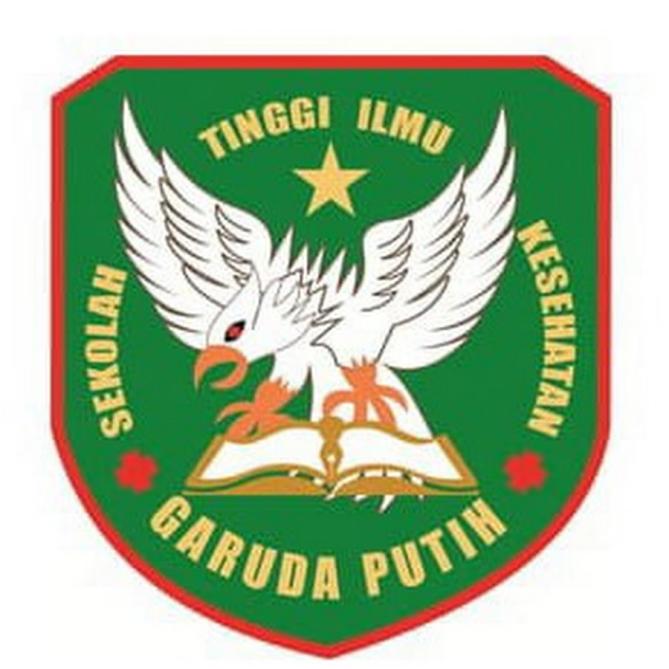 DWI ANITA SARI2019.20.1517SEKOLAH TINGGI ILMU KESEHATAN GARUDA PUTIH JAMBIPROGRAM STUDI D-III KEPERAWATANTAHUN 2022PENERAPAN SKRINING EDINBURGH POSTNATAL DEPRESSION SCALE (EPDS) PADA IBU POSTPARTUM DI RUANG MERANTI RS BRATANATA KOTA JAMBI TAHUN 2022KARYA TULIS ILMIAHDiajukan Sebagai Salah Satu Syarat Dalam Menyelesaikan Pendidikan Diploma III KeperawatanDWI ANITA SARI2019.20.1517SEKOLAH TINGGI ILMU KESEHATAN GARUDA PUTIH JAMBIPROGRAM STUDI D-III KEPERAWATANTAHUN 2022